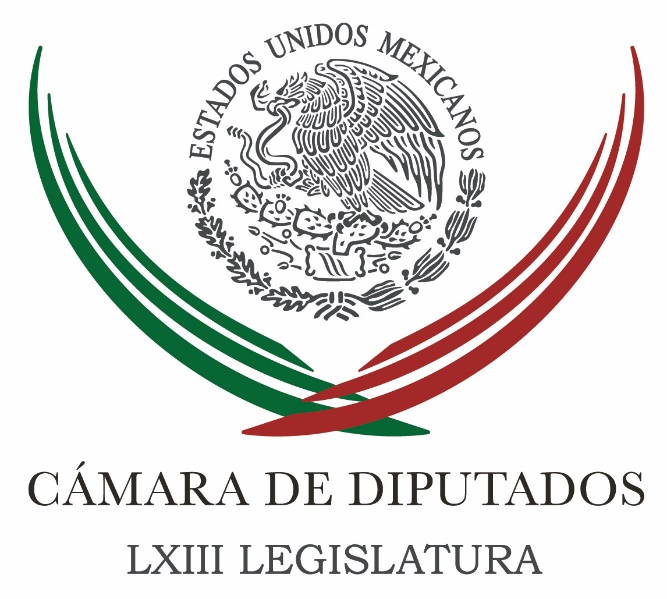 Carpeta InformativaPrimer CorteResumen: Va diputado del PVEM por apoyos a empresas que contraten a jóvenesPublican reforma en Ley de Migración que previene violencia contra mujeresPresentan denuncias contra Santiago Nieto, exfiscal de la FepadeLópez Obrador prepara discurso de fraude porque sabe que perderá: Nuño A pesar campañas violentas e irregulares, saldremos a votar: PESEncuesta mantiene a Meade en segundo lugar en intención del votoUrgen políticas de estado para abatir la violencia contra los jóvenes: UAMJoaquín López-Dóriga: Al fin terminan las campañas China y la UE rechazan proteccionismo comercial de Donald TrumpLunes 25 de junio de 2018CÁMARA DE DIPUTADOSTEMAS (S): Trabajo LegislativoFECHA: 25/06/2018HORA: 08:38 AMNOTICIERO: ExcélsiorEMISIÓN: Primer CorteESTACION: OnlineGRUPO: ImagenVa diputado del PVEM por apoyos a empresas que contraten a jóvenesJesús Sesma Suárez, diputado del Partido Verde, indicó que los jóvenes mexicanos que buscan incorporarse al mercado laboral enfrentan graves dificultades, sobre todo cuando buscan su primer empleo, por lo que propone otorgar incentivos fiscales a las empresas que contraten a jóvenes sin experiencia laboral.El legislador ecologista agregó que esta medida busca crear mecanismos de apoyo para que este grupo social pueda ingresar al mercado laboral, para ello propone que el Gobierno participe aportando una parte del salario de los jóvenes que ingresen a su primer empleo formal, y con ello contribuir a su desarrollo profesional.Diputado Jesús Sesma✔@ChuchoSesmaPVEMQueremos que se dé incentivos a las empresas para que sean más flexibles y los jóvenes obtengan su #PrimerEmpleo sin contar con la experiencia usualmente exigida. Les comparto mi columna en @Excelsiorhttps://goo.gl/4gS2Yw #VotaXLas5Propuestas"La situación laboral de los jóvenes se complica más para los recién egresados de la educación media superior o superior, quienes a pesar de contar con formación académica, no son contratados por las empresas debido a la falta de experiencia laboral, situación que los orilla a ingresar al mercado informal”, destacó Sesma Suárez.Te puede interesar: Impulsa el PVEM participación de padres en escuelas, en JaliscoDijo que en el último trimestre del año pasado, una décima parte de los jóvenes de entre 14 y 19 años de edad se encontraban desempleados o no tenían una ocupación formal; es decir, que un gran porcentaje trabajaba en el mercado informal.El líder parlamentario detalló que para contrarrestar esta situación propone crear un fondo para el fomento del empleo y el autoempleo de los jóvenes, lo que facilitaría su inserción en el mercado laboral en condiciones favorables, “además de mejorar su posición económica y social e impulsar su bienestar personal”, concluyó. bmj/mINFORMACIÓN GENERALTEMA(S): Trabajo LegislativoFECHA: 25/06/2018HORA: 07:02NOTICIERO: Noticieros TelevisaEMISIÓN: Primer CorteESTACION: Canal 2GRUPO: TelevisaPublican reforma en Ley de Migración que previene violencia contra mujeresEl presidente Enrique Peña Nieto expidió el Decreto por el que se reforma la fracción I del artículo 30 de la Ley de Migración.El documento, publicado en la edición matutina del Diario Oficial de la Federación, establece que se reforma la fracción I del artículo 30 de la Ley de Migración, para quedar como sigue:Artículo 30.Realizar acciones interinstitucionales, de manera coordinada con el Instituto, que permitan atender la problemática, así como la prevención de la violencia contra las mujeres migrantes, y avanzar en el cumplimiento de los tratados y convenios internacionales de los cuales sea parte el Estado Mexicano.Para dar cumplimiento de lo dispuesto por la fracción I del Artículo 89 de la Constitución Política de los Estados Unidos Mexicanos, y para su debida publicación y observancia, el presidente Enrique Peña Nieto expidió el presente Decreto el 20 de junio de 2018, en la Ciudad de México.El presente Decreto entrará en vigor el día siguiente al de su publicación en el Diario Oficial de la Federación. Duración 00’’, nbsg/m. TEMA(S): Información GeneralFECHA 25/06/2018HORA: 07:51 NOTICIERO: El Financiero OnlineEMISIÓN: Primer CorteESTACION: OnlineGRUPO: El FinancieroPresentan denuncias contra Santiago Nieto, exfiscal de la FepadeEl abogado del extitular de Petróleos Mexicanos (Pemex), Emilio Lozoya, y la Fiscalía Especializada para la Atención de Delitos Electorales (Fepade) presentaron denuncias contra el extitular de la Fepade, Santiago Nieto, por el manejo de la información en el caso del exdirector de la petrolera.En octubre de 2017, Nieto, quien forma parte del equipo de trabajo del candidato a la Presidencia, Andrés Manuel López Obrador, fue cesado de la Fepade por transgredir lo dispuesto en el Código de Conducta de la Procuraduría General de la República (PGR), luego de que en una entrevista declaró que el exdirector de Pemex lo presionó para anunciar públicamente su inocencia y deslindarlo de presuntos sobornos recibidos por parte de la firma brasileña Odebrecht y por desviar parte de los fondos para la campaña presidencial del PRI en 2012. "Presentamos una nueva denuncia y le recordamos a la Procuraduría (PGR) que desde octubre había otra denuncia, con el fin de que se iniciara una carpeta de investigación. Lo raro y sorpresivo es que el 15 de junio, el director general jurídico de la Fepade presenta una denuncia contra Santiago Nieto ante la visitadora de la PGR, Adriana Campos, por los mismos hechos y habla de la presunción de responsabilidad en el manejo de información, porque no tenía acceso a la carpeta tras ser cesado como fiscal", explicó el abogado Javier Coello Trejo en entrevista para Grupo Fórmula.El litigante aseguró que lo único que pide su cliente es justicia."Santiago Nieto está revelando información que rompe la equidad de la contienda y la cadena de custodia de la investigación contra Lozoya", afirmó.Coello detalló que su postura respecto al caso del extitular de Pemex no tiene nada qué ver con política."No me importa si es del PRI, del PAN o de Morena, lo que no se vale es que se viole la ley y aquí se está violando la ley", puntualizó. ar/mTEMAS (S): Información GeneralFECHA: 25//06/2018HORA: 07:41 AMNOTICIERO: 20 MinutosEMISIÓN: Primer CorteESTACION: OnlineGRUPO: 20 MinutosLópez Obrador prepara discurso de fraude porque sabe que perderá: Nuño Andrés Manuel López Obrador sabe que volverá a perder y, por ello, su equipo empezó a inventar complots e historias de fraudes, alertó el coordinador de la campaña de José Antonio Meade Kuribreña, Aurelio Nuño Mayer. Nuño Mayer refutó las declaraciones de la coordinadora de campaña de López Obrador, Tatiana Clouthier Carrillo, quien habló de un posible fraude en los próximos comicios, misma tónica que ha caracterizado al candidato de Movimiento Regeneración Nacional (Morena) en los últimos años. "Andrés Manuel López Obrador le tiene pavor al PRI y sabe que va a volver a perder, por eso ya mandó a Tatiana Clouthier a decir que va a haber fraude. Esa es la explicación que hay, que Andrés ya sabe que va a volver a perder", dijo. Nuño Mayer aseguró que Meade Kuribreña es el mejor candidato en la contienda y su campaña se encuentra en su mejor momento; la militancia está motivada y lista para llevar a su abanderado al triunfo, explicó el coordinador de la campaña del aspirante de la coalición Todos por México. Agregó que la estructura del Partido Revolucionario Institucional (PRI), está entusiasmada y lista para la jornada del próximo domingo. bmj/mTEMAS (S): Información GeneralFECHA: 25//06/18HORA: 06:10 AMNOTICIERO: Enfoque NoticiasEMISIÓN: Primer CorteESTACION: OnlineGRUPO: NRM ComunicacionesA pesar campañas violentas e irregulares, saldremos a votar: PESA tan sólo unos días de concluir las campañas electorales del proceso electoral 2017-2018, el presidente Nacional del Partido Encuentro Social, Hugo Eric Flores, calificó éstas como las campañas más violentas que se han registrado en los últimos años debido a que los partidos y grupos en el poder se saben perdidos por las nuevas propuestas."Saldremos a votar sin miedo pese a que estas han sido las más violentas de los últimos años y esto se caracteriza porque la venganza y el odio golpearon con toda rudeza a candidatos y candidatas en casi todas las entidades", denunció.Luego de que se han registrado más de 115 asesinatos y cientos de denuncias por agresiones y amenazas a candidatos y personal que los acompaña el dirigente del PES condenó estos hechos que enturbian el proceso electoral y debilitan la democracia.“Es lamentable ver cómo estás campañas se caracterizaron por la violencia excesiva y candidaturas independientes que solamente decepcionaron al electorado", expresó.Las campañas de miedo deben terminar para convertirse en proyectos para un mejor país en donde los ciudadanos sean los principales beneficiados con propuestas serias y propositivas. bmj/mTEMA(S): Información GeneralFECHA: 25/06/2018HORA: 08:50 NOTICIERO: MVS NoticiasEMISIÓN: Primer CorteESTACION: OnlineGRUPO: MVSEncuesta mantiene a Meade en segundo lugar en intención del votoJosé Antonio Meade, candidato presidencial de Todos por México, se mantendría segundo en la intención del voto.De acuerdo con la encuesta INNOVACIÓN, Meade Kuribreña registra una preferencia electoral de 24.5 por ciento.A su vez, Andrés Manuel López Obrador, candidato de Juntos haremos historia, permanecería en el primer puesto con 33 por ciento. En el tercer sitio se encontraría el candidato de Por México al frente, Ricardo Anaya con un 20.1 por ciento.Mientras que Jaime Rodríguez Calderón se encuentra al fondo con el 2.0 por ciento. ar/mTEMA(S): Información GeneralFECHA: 25/06/2018HORA: 07:56 NOTICIERO: MVS NoticiasEMISIÓN: Primer CorteESTACION: OnlineGRUPO: MVSUrgen políticas de estado para abatir la violencia contra los jóvenes: UAMTras alertar que al menos 37 mil 435 desapariciones forzadas de personas de entre 15 y 39 se registraron en 2014, el doctor Alfredo Nateras Domínguez, profesor-investigador de la Unidad Iztapalapa de la Universidad Autónoma Metropolitana (UAM), urgió a los candidatos a la presidencia a establecer una política de Estado que atienda la violencia que sufren los jóvenes, tanto en el espacio público como en el privado.De acuerdo con el docente del Departamento de Sociología de la UAM, seis de cada diez denuncias son hechas por jóvenes y se estima que, dado el clima de zozobra e incertidumbre, cada año más de 250 mil de ellos se integran a los flujos o procesos migratorios, en particular, hacia Estados Unidos. En su llamado a los presidenciables con respecto a las juventudes, Nateras urgió a la instrumentación de medidas que consideren diversidad social, política, económica y cultural de los jóvenes.Al analizar las propuestas de los candidatos a la Presidencia de México para los jóvenes, Nateras Domínguez lamenta que se encuentran colmadas de lugares comunes y retóricas populistas –plagadas de otorgamiento de becas– y es notorio que imaginan a este sector de la población como si fuese un conglomerado homogéneo en su configuración social, cultural, de género, etnia o hábitat.El puntero de las encuestas, Andrés Manuel López Obrador, sólo ofrece un programa denominado Jóvenes construyendo el futuro, con el objetivo de abarcar a dos millones 300 mil chicos sin trabajo, así como 300 mil becas para dar a los alumnos no aceptados en escuelas y universidades públicas la posibilidad de continuar con su formación educativa.Ricardo Anaya planea impulsar actividades de emprendimiento al facilitarles el acceso a financiamiento de proyectos nuevos, la creación de una figura similar al ombudsman para defender a nuevos jóvenes empresarios e incluirlos en su gobierno, además de prevenir el embarazo adolescente e implementar programas de orientación vocacional.José Antonio Meade busca fomentar la educación y la creación de empleos, incluyendo apoyos para impulsar sus propios negocios. En relación con la enseñanza superior ofrece calidad, becas de transporte y movilidad, más escuelas de tiempo completo donde haya inglés, arte, cultura y deporte, así como una instrucción dual, es decir, estudiar y trabajar al mismo tiempo.No obstante, ninguno considera la situación delicada y compleja por la que atraviesan los jóvenes que se caracterizan por su heterogeneidad, ya sea por la clase social, la etnia, el género, la adscripción identitaria a la que se pertenezca o la zona donde se vive, por lo que se requerirán estrategias inclusivas y democráticas.El investigador de la Casa abierta al tiempo cuestiona la invisibilización de las problemáticas que sufren juventudes indígenas o rurales, así como de quienes se han visto o se verán afectados por las políticas neofascistas y discriminatorias de Donald Trump contra los migrantes mexicanos para los que no existe ni siquiera un plan de contingencia social, laboral, educativo, cultural y económico, y los llamados “dreamers” quienes sumarían más de 850 mil individuos.Para hallar una política pública adecuada que abarque todos los contextos “hay que imaginar qué tipo de país queremos ser e idear qué tipo de ciudadanos jóvenes deseamos formar/educar en función de esa nación que soñamos tener”, concluye. ar/mTEMA(S): Información GeneralFECHA: 25/06/2018HORA: 06:29NOTICIERO: En los Tiempos de la RadioEMISIÓN: Primer CorteESTACION: 103.3 FMGRUPO: FórmulaJoaquín López-Dóriga: Al fin terminan las campañas Joaquín López-Dóriga, colaborador: Este miércoles, pasado mañana, a la medianoche por fortuna, terminan las campañas, pero sobre todo, sobre todo termina el tsunami de 33 millones de spots, de 30 segundos con el que nos han bombardeado desde el pasado 8 septiembre, partidos, candidatos. Es, sin duda, pasado este proceso electoral, tendrán que reformar el actual esquema de comunicación política de los partidos, aprobado obviamente por ellos mismos, dijeron cínicos, para acabar con la spotización de las campañas, ¿en qué caímos? En 33 millones de spots. Duración 42’’, nbsg/m. TEMA(S): Información GeneralFECHA: 25/06/2018HORA: 05:28NOTICIERO: Noticieros TelevisaEMISIÓN: Primer CorteESTACION: OnlineGRUPO: TelevisaChina y la UE rechazan proteccionismo comercial de Donald TrumpChina y la Unión Europea (UE) rechazaron las acciones unilaterales y proteccionistas en el comercio internacional, en una clara referencia a las políticas del presidente estadounidense, Donald Trump, con medidas contra Pekín y Bruselas.Las dos partes acordamos oponernos al unilateralismo y al proteccionismo” en las relaciones comerciales, aseguró el viceprimer ministro chino, Liu He, luego de mantener una reunión con el vicepresidente de la Comisión Europea para Empleo, Crecimiento, Inversión y Competitividad, Jyrki Katainen.En una declaración conjunta ante la prensa en Pekín, Liu añadió que China y la UE quieren evitar que esas prácticas “tengan impacto en la economía global” o incluso que la lleven a una “recesión”.Esta reunión de responsables económicos de la UE y China tiene lugar después de que, en las últimas semanas, el Gobierno de Estados Unidos amenazó con imponer diferentes tipos de aranceles a productos de China y la UE.Las medidas de Trump han sido rechazadas por Pekín y Bruselas, que a su vez han empezado a aplicar aranceles a productos procedentes de Estados Unidos como represalia.Liu también insistió en que China y el bloque europeo defienden un sistema de comercio multilateral centrado en la Organización Mundial del Comercio (OMC) y basado en reglas.Por su parte, Katainen recalcó que durante el encuentro discutieron ampliamente sobre estos asuntos, pero recordó que tienen que “hacer más que hablar”.En este sentido, insistió en que hay que demostrar que el actual sistema comercial es justo y “beneficia a ambas partes”.Con esto Katainen aludió a las diferencias comerciales que la UE mantiene desde hace tiempo con China, como la mejora en el acceso del mercado chino por parte de empresas y productos europeos o las preocupaciones que genera el programa de modernización “Made in China 2025”, que incluye importantes subsidios a empresas chinas de alta tecnología.El diálogo económico de este lunes en Pekín, el séptimo de alto nivel que mantienen la UE y China, también sirvió como preparativo para la cumbre que celebrarán ambas partes en el país asiático en julio próximo. Con información de EFE. Duración 00’’, nbsg/m. Carpeta InformativaSegundo CorteResumen:Discutirán legisladores de México y EU situación de niños migrantesDiputada urge a reforzar prevención de infecciones hospitalarias Invitan a fortalecer campañas a favor de alimentación sana y ejercicioSenador Mayans anuncia que votará por AMLO; recrimina postulados de ArriolaAsí es como el PREP informará de las votaciones el domingoRespalda grupo de empresarios proyecto de gobierno de MeadePRI pagó a Cambridge Analytica para que no fuera contratada por otro partido: NYTPRI toma fuerza para ganar las elecciones, destaca diario españolDeportación exprés y muro, únicas soluciones a inmigración: TrumpLunes 25 de junio 2018TEMA(S): Trabajo LegislativoFECHA: 25/06/18HORA: 10:50 AMNOTICIERO: ExcélsiorEMISIÓN: Segundo CorteESTACION: OnlineGRUPO: ImagenDiscutirán legisladores de México y EU situación de niños migrantesLa Comisión Permanente del Congreso de la Unión conformó un grupo de legisladores encabezados por su presidente, Ernesto Cordero Arroyo, para entrevistarse con legisladores de ambas Cámaras del Congreso de Estados Unidos en la ciudad de Washington, hoy y mañana, para construir una agenda que resuelva la situación de los niños migrantes separados de sus padres. De esta manera, y en cumplimiento del resolutivo sexto del pronunciamiento aprobado de manera unánime por la Comisión Permanente en la sesión del 20 de junio, la delegación plural de senadores y diputados quedó conformada de la siguiente manera:Senadores: del Partido Acción Nacional (PAN): Ernesto Cordero Arroyo y Laura Angélica Rojas Hernández; del Partido Revolucionario Institucional (PRI), Jesús Casillas Romero; del Partido del Trabajo (PT), Luis Humberto Fernández Fuentes, y del Partido de la Revolución Democrática (PRD), Angélica de la Peña Gómez.Diputados: del PRI, Víctor Giorgana Jiménez; del PAN, Juan Alberto Blanco Zaldívar; del Partido Verde Ecologista de México (PVEM), Sofía González Torres; de Movimiento Ciudadano, Macedonio Tamez Guajardo; Nueva Alianza, Josefina González Luna; Partido Encuentro Social, Abel Cruz Hernández.Como parte de las actividades del grupo plural, se prevé una reunión de este lunes con especialistas del Migration Policy Institute (MPI), en la sede de la embajada de México en Estados Unidos. El propósito de ese encuentro es conocer el contexto sobre las políticas de control migratorio de familias indocumentadas.Para mañana, senadores y diputados mexicanos se reunirán con el presidente del Comité de Relaciones Exteriores del Senado, Bob Corker; con el secretario general de la Organización de Estados Americanos (OEA), Luis Almagro.También están contempladas reuniones de trabajo con los congresistas Will Hurd, patrocinador de la iniciativa bipartidista U.S. Act, que propone una solución legislativa para los Dreamers; y el presidente del Comité de Seguridad Interna del Senado, Ron Johnson. ar/mTEMA(S): Trabajo Legislativo FECHA: 25/06/18HORA: 13:11 PMNOTICIERO: Notimex / 20minutosEMISIÓN: Segundo CorteESTACION: Online GRUPO: Notimex Diputada urge a reforzar prevención de infecciones hospitalarias La diputada federal Karina Sánchez Ruiz llamó a reforzar la prevención de infecciones hospitalarias, para ofrecer una mejor atención médica en los nosocomios mexicanos y garantizar el derecho humano a la salud en el país. La legisladora de Nueva Alianza señaló que ante las altas cifras de contagios de infecciones nosocomiales urgen acciones que refuercen la higiene tanto entre el personal como de los instrumentos quirúrgicos. De acuerdo con la Secretaría de Salud (SSA), expuso en un comunicado, “seis de cada mil pacientes en México se contagian de Infecciones Asociadas a la Atención de la Salud”. Además indicó que según cifras del foro Seguridad del Paciente Hospitalario: un Imperativo Ético, realizado a principios de junio de este año, “desde hace una década no se ha podido abatir esta situación”. “Prevenir las infecciones nosocomiales permitiría al sector salud ahorrar hasta 120 mil pesos por paciente al año”, si se llevan a cabo medidas sencillas como el uso de gel antibacterial, esterilización debida de los instrumentos y material quirúrgico, uso de agua salubre, y una gestión adecuada de residuos, enfatizó. Refirió que la Organización Mundial de la Salud (OMS) señala que 80 por ciento de estos contagios registrados en el orbe se transmiten por manos contaminadas o por falta de higiene del personal médico que brinda atención, así como a través de instrumentos médicos no esterilizados de manera correcta. “Contar con servicios de calidad, depende de pequeñas acciones que podemos realizar todos y cada uno de nosotros”, y en la atención médica se trata de un aspecto fundamental, insistió. gh/mTEMA(S): Trabajo LegislativoFECHA: 25/06/18HORA: 11:11 PMNOTICIERO: Notimex / 20minutosEMISIÓN: Segundo CorteESTACION: Online GRUPO: Notimex Invitan a fortalecer campañas a favor de alimentación sana y ejercicioEl presidente de la Comisión de Población en la Cámara de Diputados, Adolfo Mota Hernández, presentó un punto de acuerdo para que las autoridades activen campañas que incentiven los hábitos de una alimentación sana y la activación física desde la niñez. El legislador del Partido Revolucionario Institucional (PRI) indicó que México ocupa el primer lugar en el mundo en obesidad infantil y el segundo en adultos. Refirió que de acuerdo con la Encuesta Nacional de Salud (ENSANUT) 2016, el 36.9 por ciento de los adolescentes presentan sobrepeso u obesidad, cifra que puede llegar a 72.5 en la edad adulta. Al argumentar el punto de acuerdo, que presentó en la Permanente y analiza la Segunda Comisión, expuso que el aumento de la producción de alimentos procesados, la rápida urbanización y el cambio en los estilos de vida han provocado un cambio significativo en los hábitos. Por lo anterior es necesario fomentar la alimentación saludable y equilibrada en los diferentes grupos de edad, con especial atención en niñas, niños y adolescentes, apuntó. La falta de ejercicio también es un factor de riesgo en esta problemática, dijo, de ahí lo recomendable en fomentar la actividad física desde edad temprana y de manera permanente, así como mantener una vida sana y saludable. Resaltó además que ajustarse a una dieta equilibrada a lo largo de la vida ayuda a prevenir la malnutrición de todo tipo, lo mismo que distintas enfermedades no transmisibles y otras afecciones. Mota Hernández refirió que la Organización Mundial de la Salud (OMS) señala que mantener una alimentación sana es uno de los factores más importantes para garantizar un adecuado crecimiento y desarrollo, un ingrediente importante para asegurar la supervivencia. De igual manera, conforme con el organismo internacional, un óptimo desarrollo físico y mental y una dieta balanceada mejora el crecimiento y la calidad de vida, abundó al señalar que la infancia y adolescencia es cuando se aprenden los buenos hábitos, subrayó. De ahí la importancia de que las autoridades gubernamentales fortalezcan las campañas informativas para concientizar a la población sobre la importancia de los buenos hábitos alimenticios y la activación física, reiteró. gh/mTEMAS (S): Información GeneralFECHA: 25//06/18HORA: 08:49 AMNOTICIERO: Enfoque NoticiasEMISIÓN: Segundo CorteESTACION: OnlineGRUPO: NRM ComunicacionesSenador Mayans anuncia que votará por AMLO; recrimina postulados de ArriolaDe última hora otro senador del PRI anunció que  votará por Andrés Manuel López Obrador para presidente de la República,  sin importar que por este respaldo al morenista sea expulsado del partido.Se trata del legislador tabasqueño, Humberto Mayans Canabal, quien incluso ocupó un cargo público en la administración del Presidente Enrique Peña Nieto como coordinador de Migración de la Frontera Sur.Tras tomar la decisión este fin de semana, Humberto Mayans explicó por qué votará por el candidato presidencial de la coalición Juntos Haremos Historia.“Voy a votar por Andrés Manuel porque se ha comprometido a rescatar Tabasco, se ha comprometido a sacar a Tabasco adelante en la parte económica, en la parte social, en la parte política, en los temas de inseguridad que nos están agobiando. El estado ha estado olvidado 30 años de la Federación, hace 30 años la Federación no invierte lo suficiente en Tabasco y tenemos altísimos niveles de desempleo ahora, incluso por la situación petrolera”.El senador del PRI presumió su amistad con el ex secretario de Hacienda y también candidato presidencial José Antonio Meade. Pero, arremetió contra Mikel Arriola, abanderado de su partido a la jefatura de Gobierno de la Ciudad de México, que como candidato externo no comparte los principios y postulados del PRI.“Como Mikel Arriola que no comparten nuestro principio, nuestra ideología, no conocen el partido. Si llega al PRI una gente como Mikel Arriola que todos sus planteamientos son de ultraderecha, que en el PAN embonarían perfectamente; el PRI siempre ha sido un partido de centroizquierda, bueno si están participando él y otros a nivel nacional pues uno se siente en la obligación y la libertad de poder apoyar a quien uno considere que va a resolver los problemas de su tierra”.Apuntó que apoyará a López Obrador también por paisanaje. Además, anunció que votará para gobernador de Tabasco por el candidato de Morena, que también es su concuño, el ex perredista Adán Augusto López Hernández. bmj/mTEMA(S): Información GeneralFECHA: 25//06/18HORA: 09:30 AMNOTICIERO: ExcélsiorEMISIÓN: Segundo CorteESTACION: OnlineGRUPO: ImagenAsí es como el PREP informará de las votaciones el domingoDespués de 289 días de que inició el proceso electoral en septiembre pasado, el Instituto Nacional Electoral (INE) realizó el Simulacro Nacional del Programa de Resultados Electorales Preliminares (PREP), con el que se espera tener información cerca de las 23:00 horas del 1 de julio.El tiempo contemplado por el simulacro incluye desde el llenado el Acta de escrutinio y cómputos hasta el cierre de las 57 mil casillas electorales.Las autoridades del INE aseguran que a partir de las 11:00 p.m. se tendrá mayor visibilidad sobre las tendencias para presidente, mismas que se darán a conocer a los medios de comunicación.Y hasta las 8:00 horas del lunes 2 de julio, notificarán sobre la evolución del conteo rápido de votos.La información emanada durante el Conteo Rápido y el PREP únicamente tiene la función de notificar el desarrollo del proceso, por tanto, no tienen ninguna vinculación jurídica.Edmundo Jacobo Molina secretario Ejecutivo del INE, explicó ante Lorenzo Córdova Vianello, consejero presidente del INE, y observadores electorales de la Organización de los Estados Americanos (OEA), que el PREP se basará en los datos de las actas de escrutinio y cómputo.“A las 24 horas se tendrá 12 por ciento; a las 3:00 horas del lunes 2 de julio, 55 por ciento; a las 6 horas, se tendrá registro de 67 por ciento, y a las 8 de la mañana el 82 por ciento”, explicó.Será hasta el miércoles 4 de julio que inicie el cómputo de los sufragios con el cual se anunciará el resultado oficial.Jorge Torres, coordinador general de la Unidad técnica de Servicio de Informática del INE, detalló la captura de datos para alimentar al PREP."Al terminar el llenado del Acta PREP, el capacitado electoral la solicitará al presidente de la Mesa Directiva de casilla, pegará el código QR con datos de identificación de la casilla y tomará la fotografía con un celular que tiene instalada la aplicación PREP Casilla". bmj/mTEMAS (S): Información GeneralFECHA: 25/06/18HORA: 10:12 AMNOTICIERO: ExcélsiorEMISIÓN: Primer CorteESTACION: OnlineGRUPO: ImagenRespalda grupo de empresarios proyecto de gobierno de MeadeUn grupo de más de 300 empresarios de diferentes sectores de la economía nacional expresaron su respaldo al proyecto de gobierno del candidato presidencial de la coalición "Todos Por México", José Antonio Meade.Los integrantes de la iniciativa ciudadana Empresarios por Meade organizaron ayer por la noche un encuentro con el abanderado del PRI, PVEM y Nueva Alianza en la cual presentaron el resultado de las acciones que realizaron durante la campaña electoral, a la que se sumaron más de 35 mil empresarios de todo el país.El representante de la iniciativa privada de Puebla, José Chedraui, hizo un llamado a cerrar filas por un voto razonado a favor de la estabilidad y la certidumbre.Por su parte, Jaime González Aguadé, coordinador empresarial de la campaña de Meade, llamó a dejar atrás las dudas y anunció que promoverán un voto reflexionado y razonado el próximo domingo primero de julio.En la reunión, Meade exhortó a la reflexión al momento de emitir el voto y subrayó que el proyecto de gobierno se ha venido construyendo a través de sus 20 años de experiencia en el servicio público.Entre los empresarios que se dieron cita, destacaron Juan Gallardo, Edilberto Huesca, Lino de Prado, Juan Ignacio Ávalos, Enrique Norten, Marinela Servitje, Alfredo y Arturo Elías Ayub, Elías Cababie, Fernando Chico Pardo, Ernesto Torres Cantú y Raúl Ferráez, entre otros. bmj/mTEMA(S): Información GeneralFECHA: 25/06/18HORA: 13:03 PMNOTICIERO: SDPNoticiasEMISIÓN: Segundo Corte ESTACION: OnlineGRUPO: SDPNoticias.comPRI pagó a Cambridge Analytica para que no fuera contratada por otro partido: NYTDebido a la mala imagen que el PRI se ganó durante el sexenio de Enrique Peña Nieto y teniendo en cuenta las elecciones de 2018, la firma consultora Cambridge Analytica ofreció al partido hacer campaña sucia y recuperar su imagen; el Revolucionario Institucional se negó porque podían hacerlo por sí solos.El reportaje "Los recursos del PRI en las presidenciales: de Cambridge Analytica a la politización de la justicia", publicado hoy por el diario estadounidense The New York Times (NYT), indica que según un documento de 57 hojas el PRI no les pagó por desprestigiar a sus adversarios, pero sí para que no colaborara con otro partido. La decisión del PRI para que la firma inglesa no interfiriera en su campaña fue a principios de 2017 cuando Enrique Ochoa aún presidente del partido, sin embargo, dos personas con conocimiento de la propuesta aseguraron al NYT que se les pagó para que otra fuerza política no los contratara.Según el reportaje escrito por Azam Ahmed y Danny Hakim, Cambridge Analytica le ofreció al PRI una estrategia muy parecida a lo que hicieron en las elecciones en Estados Unidos con Donald Trump y Hillary Clinton. El enfoque era hacer una campaña “anti López Obrador”.Sin embargo, el Revolucionario Institucional dijo que ese tipo de propuesta no iba a ser efectiva en México porque los datos de los votantes no estaban desglosados. Por lo que el PRI hizo este trabajo él solo. NYT dijo que este estrategia fue mediática, usando a autoridades de procuración de la ley y órganos judiciales para pegarle a sus adversarios, como el video de la Procuraduría General de la  República (PGR) sobre el otro candidato Ricardo Anaya. El diario señala que esta estrategia sólo ha desatado reacciones violentas. El periódico dijo que esto suele ocurrir en la política mexicana, pero lo preocupante es el efecto que tiene en instituciones mexicanas, un ejemplo es el Tribunal Electoral del Poder Judicial de la Federación (TEPJF).NYT apunta que esta institución ha tomado decisiones que han sido cuestionadas por ilegales: como la candidatura de Jaime Rodríguez Calderón “El Bronco” y  la entrega de dádivas a cambio de un voto.Guillermo Cejudo, profesor del Centro de Investigación y Docencia Económicas (CIDE) dijo para el diario que este recurso ya es demasiado evidente, y es lamentable que en lugar de ser usadas para beneficiar a los ciudadanos, sean usadas “para golpearse el uno al otro”. ar/mTEMA(S): Información GeneralFECHA: 25/06/18HORA: 00:00NOTICIERO: NotimexEMISIÓN: Segundo CorteESTACION: OnlineGRUPO: Agencia de NoticiasPRI toma fuerza para ganar las elecciones, destaca diario españolA unos días de las elecciones presidenciales en México, el Partido Revolucionario Institucional (PRI) toma fuerza en su bastión para revertir las encuestas y ganar la elección, destacó el diario español El Mundo.En el artículo "El PRI de México coge fuerza en su bastión a una semana de las elecciones presidenciales", señaló que durante el cierre de campaña del candidato José Antonio Meade, en Toluca, estado de México, la militancia volvió a rebasar las expectativas, ya que no todos consiguieron asiento.Refirió que decenas de miles de personas llegaron desde distintos puntos del estado hasta la capital más alta de Norteamérica, para arropar a su candidato.Además, El Mundo apuntó que en primera fila esperaba la cúpula priista, al inicio de un acto que buscaba enviar un mensaje claro a sus rivales: "aún en horas bajas, seguimos siendo capaces de llenar plazas".Relató que cuando apareció Meade Kuribreña, acompañado por su esposa y sus dos hijos, la militancia al unísono le recibió con un "Pepe Presidente", que tardó varios minutos en desaparecer.En ese momento, el candidato de la coalición Todos por México dijo: "Estamos en el Estado de México para demostrarle a todo el país que tenemos militancia, que tenemos fuerza y que vamos a ganar juntos el 1 de julio".Refirió que Meade exhortó a los militantes a movilizarse y terminar de convencer a los indecisos, ya que las encuestas aseguran que al menos 30 por ciento de los electores aún no sabe a quién votar y su decisión será clave para la victoria final."No a la división, a la ocurrencia, a la falta de experiencia, pues México requiere estar unido y un futuro de certidumbre, prosperidad e inclusión", dijo el candidato en la Plaza de los Mártires de Toluca de Lerdo.Una hora después de que terminara el acto, Meade se despidió de la plaza haciendo honor a su nombre, "como un mártir que, con todo en contra, dará todo por conseguir la victoria para los suyos", finalizó el artículo del diario español. nbsg/m. TEMA(S): Información GeneralFECHA: 25/06/218HORA: 11:57 AMNOTICIERO: MilenioEMISIÓN: Segundo CorteESTACION: OnlineGRUPO: MilenioFiscalización de campañas, lista antes de que el Tribunal confirme al ganador La fiscalización de las campañas presidenciales estará lista a mediados del mes de agosto, justo antes de la calificación de la elección para confirmar el triunfo de quien resulte electo el 1 de julio, aseguró Ciro Murayama, presidente de la Comisión de Fiscalización. Entonces quedarán concluidas todas las investigaciones que tiene abierto el Instituto Nacional Electoral sobre el origen y destino de los recursos por parte de los candidatos, dijo el consejero luego de la firma de un convenio de colaboración entre el INE y la Auditoría Superior de la Federación.Ciro Murayama aseguró que al cierre de las campañas el volumen de reportes que se realizan por parte de los candidatos en el Sistema Integral de Fiscalización (SIF) aumentará significativamente porque tienen la obligación de registrar todos los movimientos antes del día de la elección. Luego de concluir el periodo de campañas, los partidos tienen tres días para presentar su informe final de ingresos y gastos, mientras que la próxima semana los partidos deberán reportar el gasto que realizaron para los representantes de casilla del primero de julio. El INE realizará sus auditorías con todos los elementos de los que dispone, pero de conocerse alguna irregularidad de forma posterior también podría ser sujeto de investigación y de una eventual sanción. ar/mTEMA(S): Información GeneralFECHA: 25/06/18HORA: 10:46 AMNOTICIERO: ExcélsiorEMISIÓN: Segundo CorteESTACION: OnlineGRUPO: ImagenDeportación exprés y muro, únicas soluciones a inmigración: TrumpEl presidente estadunidense, Donald Trump, insistió hoy en la idea de privar a los inmigrantes indocumentados de su derecho a comparecer ante un juez una vez cruzan la frontera y aseguró que el sistema migratorio actual "siempre será disfuncional".El mandatario señaló en su cuenta de Twitter que, a su parecer, los inmigrantes que llegan a la frontera "simplemente deben ser detenidos e informados de que no pueden entrar ilegalmente a Estados Unidos", una idea polémica que ya planteó este domingo a través de la misma red social. El principio legal de debido proceso establece que el Estado tiene que respetar el derecho de las personas a unas garantías mínimas para que el resultado de un proceso judicial sea justo y equitativo, un precepto que incluye el derecho de las personas a comparecer ante un juez y, si es el caso, pedir asilo.Para Trump, este sistema "siempre será disfuncional".Contratar a miles de jueces y atravesar un largo y complicado proceso legal no es el camino a seguir, siempre será disfuncional", dijo hoy el gobernante en su tuit.Así, Trump consideró que esta medida y construir el muro fronterizo a lo largo del límite que separa Estados Unidos y México son las soluciones "reales" para detener la inmigración ilegal en el país.Poco después del tuit de Trump de este domingo, la Unión para las Libertades Civiles en América (ACLU), uno de los principales grupos de Estados Unidos en la defensa de los derechos civiles, emitió un comunicado para avisar de la ilegalidad de la propuesta y pedir a los miembros del Congreso que expresen su rechazo.En los últimos días, Trump ha recuperado su discurso más duro contra la inmigración ilegal en un aparente intento por alejar el foco mediático de las familias separadas en la frontera.En los últimos meses, el Gobierno de Trump había empezado a separar a los niños de sus familiares cuando eran atrapados cruzando ilegalmente la frontera, como método disuasorio contra la inmigración clandestina, pero tuvo que dar marcha atrás debido a las críticas que esa política estaba generando.Hasta ahora, las autoridades han reunido con sus familiares a 538 niños inmigrantes, aunque más de 2 mil menores siguen recluidos, según datos publicados este fin de semana por el Departamento de Seguridad Nacional. ar/m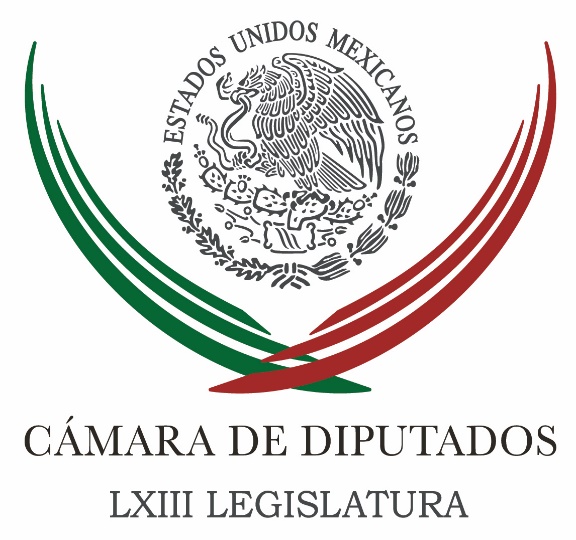 Carpeta InformativaTercer CorteResumen: PRD alerta por irregularidades en fideicomiso para víctimas de sismo Por decretos de reserva de agua, pedirán comparecencia de CONAGUATurnan al pleno de la Permanente el expediente Anaya; se discutirá el martesDenuncia PAN a uno de sus senadores por tráfico de influenciasPresenta PAN denuncia por presunto desvío de fondos en sector salud de YucatánPAN pide investigar entrega de recursos a cambio de credenciales de electorQue el 01 de julio sea una auténtica fiesta cívica y democrática: EPNQuienes se atrevan a cometer un fraude, se van a topar con el diablo: Yeidckol25 de junio de 2018TEMA(S): Trabajo LegislativoHORA: 19:44NOTICIERO: Milenio.comEMISIÓN: Tercer CorteESTACIÓN: Online GRUPO: Milenio0PRD alerta por irregularidades en fideicomiso para víctimas de sismo La diputada Cristina Gaytán cuestionó que el gobierno designara a Bansefi para el manejo del fideicomiso por las quejas de los usuarios ante la Condusef. FERNANDO DAMIÁN.- Ciudad de México. La fracción del PRD en San Lázaro presentó un punto de acuerdo para solicitar un informe sobre los avances en la entrega de recursos a la población afectada por los sismos de septiembre de 2017 al Banco del Ahorro Nacional y Servicios Financieros (Bansefi).  El grupo parlamentario alertó sobre irregularidades y reclamaciones que ponen en duda la transparencia y la legalidad en la operación y manejo de fondos por parte de esa institución.  La diputada Cristina Gaytán propuso por ello ante la Comisión Permanente del Congreso de la Unión solicitar el estatus de los recursos aportados por el gobierno federal y los estados al Fideicomiso del Fondo de Desastres Naturales.  La legisladora demandó que el organismo notifique las acciones institucionales para evitar incidentes relacionados con los principales motivos de reclamación por parte de usuarios por que la Condusef documentó un incremento en las reclaciones contra el banco, al pasar de mil 320 en 2014 a 9 mil 119 el año pasado.  Entre los principales motivos de queja destacan las disposiciones en efectivo no reconocidas por el usuario, cliente o socio, y otros reclamos se debieron a cargos no reconocidos por consumos no efectuados y falta de entrega de cantidades solicitadas.  “Esto indica que, de manera continua, se efectúan cargos a las cuentas de los usuarios, que no reconocen, dejando en duda la transparencia y legalidad en su operación y manejo”, puntualizó la legisladora.Adicionalmente, dijo, el Bansefi muestra calificaciones constantes a la baja en el llamado Índice de Desempeño de Atención a Usuarios (Idatu), pues en el primer trimestre de 2017 obtuvo 7.68, contra su puntaje actual de 6.19, en una escala de cero a diez. La legisladora cuestionó que el gobierno federal haya designado al Bansefi como la institución encargada de entregar los recursos a las personas damnificadas por el sismo de septiembre pasado. Recordó que el proceso de entrega de las tarjetas con los recursos del Fonden debió finalizar en abril de 2018, por lo que insistió en la urgencia de conocer los avances en la materia.   Jam/mTEMA(S): Información GeneralFECHA: 25/06/18HORA: NOTICIERO: Noticias MVSEMISIÓN: Tercer CorteESTACION: InternetGRUPO: MVSPor decretos de reserva de agua, pedirán comparecencia de CONAGUAAngélica Melín, reportera: La fracción parlamentaria del partido de la Revolución Democrática (PRD) en la Cámara de Diputados anunció que solicitará la comparecencia del titular de la Comisión Nacional del Agua (CONAGUA), ante la Comisión Permanente del Congreso de la Unión.La diputada Cristina Gaytán señaló que el director Roberto Ramírez debe explicar ante los legisladores los alcances y efectos de los decretos de reserva de aguas firmados en días pasados por el Presidente de la República.La legisladora afirmó que la bancada del Sol Azteca coincide con las organizaciones no gubernamentales que acusan privatización del agua.Gaytán Hernández manifestó que la autoridad debe aclarar a qué empresas particulares o actores beneficiará la decisión presidencial y la posible entrega de concesiones sobre el recurso no reservado.“Por eso y ante las diversas manifestaciones que han surgido desde la sociedad civil organizada para denunciar un intento de privatización a través de los Decretos expedidos por el presidente Enrique Peña Nieto el pasado 6 de junio de 2018, impulsaremos la comparecencia del director de la Comisión Nacional del Agua, Roberto Ramírez de la Parra, en la Comisión Permanente del Congreso de la Unión, para que explique ante senadores y diputados el alcance y repercusiones de los mismos”, indicó.La congresista indicó que la información proporcionada hasta el momento por la Conagua y la Secretaría del Medio Ambiente (SEMARNAT) es incompleta, porque solo se han destacado los beneficios, no los efectos colaterales.Es preciso saber cuál será la consecuencia de la disposición de los volúmenes disponibles de agua correspondientes a la reserva parcial y que de acuerdo al decreto presidencial, se pueden explotar, usar o aprovechar a través de concesiones o asignaciones, conforme a la disponibilidad media anual de aguas superficiales.Indicó que los legisladores de izquierda pedirán explicaciones sobre cómo se utilizará el recurso hídrico para la industria energética y cómo se evitará que los poseedores de concesiones para uso doméstico las transfieran a empresarios privados.“Consideramos legitimas las inquietudes y expresiones surgidas desde distintos sectores de la sociedad civil, y es a ellos a quienes les reiteramos que el PRD rechazará cualquier forma oculta de privatización”, agregó la portavoz de la bancada perredista en San Lázaro. Masn/mTEMA(S): Trabajo Legislativo FECHA: 25/06/18HORA: 16:15NOTICIERO: Enfoque EMISIÓN: Tercer Corte  ESTACION: Online GRUPO: NRM Comunicaciones0Turnan al pleno de la Permanente el expediente Anaya; se discutirá el martesEste martes en su última sesión antes de la jornada electoral, la comisión permanente del Congreso de La Unión conocerá y discutirá la carpeta de investigación el caso Ricardo Anaya, que lo vinculan con una red de lavado de dinero.Cabe recordar que este expediente abierto en la PGR, fue entregado hace unos días por el abogado del chofer del empresario Manuel Barreiro, quién fue obligado a ser su prestanombres en la operación de compra venta con Anaya, de una nave industrial de 54 millones de pesos.A propuesta de la primera comisión que preside el Partido Revolucionario Institucional, el expediente que consta de 19 tomos, 29 carpetas, más de 8 anexos y un disco con dos audiencias del caso, llegará al pleno para conocimiento de diputados y senadoresAsí lo explicó José María Tapia presidente de la primera comisión.PAN y PRD acusaron al PRI de llevar "pólvora mojada" al pleno de la comisión permanente, con el único fin de descalificar al candidato de la coalición "Por México al Frente", Ricardo Anaya.La diputada perredista, Cristina Gaytán consideró que el contenido del expediente no aporta ningún elemento nuevo y solo pretende meter ruido y forzar una discusión en la Tribuna del congreso, a unos cuantos días de la elección.Cabe recordar que el pasado jueves, el abogado del Alberto Lopez, chofer del empresario Manuel Barreiro, entregó a la mesa directiva del senado el expediente íntegro de esta investigación por lavado de dinero. /gh/mTEMA(S): Información GeneralFECHA: 25/06/18HORA: 19:43NOTICIERO: El Financiero.comEMISIÓN: Tercer CorteESTACION: InternetGRUPO:Denuncia PAN a uno de sus senadores por tráfico de influenciasVíctor Chávez, reportero: El representante legislativo del PAN ante el INE, Jorge López Martín, presentó una denuncia ante la Secretaria de la Función Pública (SFP) en contra del senador Jorge Luis Lavalle Maury, por los delitos de cohecho y tráfico de influencias. López Martín, también vocero del PAN en la Cámara de Diputados, indicó que dichos delitos “están tipificados en la Ley Federal de Servidores Públicos, al verse beneficiado con contratos por total de 24 millones 557 mil 821 pesos, para su empresa en diversas obras públicas del estado de Campeche”.En su denuncia “de hechos” ante la SFP recordó que, desde 2012, Jorge Luis Lavalle Maury –uno de los llamados panistas “rebeldes” seguidores del expresidente Felipe Calderón y contrario al actual grupo en poder de la dirigencia nacional del PAN, que lidera Ricardo Anaya- “es socio de la empresa Charge S.A. de C.V y el año pasado consiguió para sí mismo varios contratos de la Secretaría de Comunicación y Transportes y del Gobierno de Campeche, de donde es representante al Senado de la República”. Detalló que “a la empresa CHARGE S. A. de C. V. se le otorgó un contrato con la Secretaría de Comunicaciones de Transportes en el Estado de Campeche, por la cantidad de siete millones, 457 mil 865 pesos. El número de licitación fue la I0-009000998-E77-2017 y el número de contrato 201-04-CF-A-090-W-00-2017, cuya fecha de ejecución sería del 10 de abril al 31 de octubre de 2017”. También “le fueron otorgados otros contratos con el Gobierno del Estado de Campeche por drenaje pluvial, en la avenida Colosio, tramo Escuela Secundaria Federal 7 de Campeche, Campeche, con fecha 17 de julio al 23 de noviembre de 2017, y del 8 de diciembre del mismo año, por las cantidades de ocho millones 99 mil 956 pesos y por nueve millones, respectivamente.A juicio del diputado Jorge López, “el senador Lavalle debió abstenerse de participar en las licitaciones, ya que por obvias razones tenía un interés personal, por lo tanto su actuación puede ser constitutiva de delitos como cohecho y tráfico de influencias”. Por eso exigió al titular de la Secretaría de la Función Pública “se determinen las responsabilidades contra Jorge Luis Lavalle Maury, respecto de su participación en los hechos narrados en el cuerpo de la denuncia”.También solicitó “que se recabe la información de esta denuncia que se encuentra en poder de la Auditoría Superior de la Federación, así como a las empresas señaladas con el fin de recabar los medios de prueba que fundamenten el proceso abierto en la Secretaría de la Función Pública”. Masn/mTEMA(S): Partidos PolíticosFECHA: 25/06/18HORA: 18:49NOTICIERO: Excelsior.comEMISIÓN: Tercer CorteESTACIÓN: Online GRUPO: Excélsior0Presenta PAN denuncia por presunto desvío de fondos en sector salud de YucatánLa Auditoría Superior de la Federación recibió facturas y pagos que comprueban el descomunal fraude, informó Víctor Hugo Lozano, secretario de elecciones del CDE del PAN en YucatánREDACCIÓN.- YUCATÁN. El PAN de Yucatán presentó una demanda ante la Auditoría Superior de la Federación por el presunto desvío y malversación de recursos públicos en el sector salud de Yucatán.Víctor Hugo Lozano Poveda, secretario de elecciones del CDE del PAN en Yucatán y representante del PAN ante el Consejo General del IEPAC, fue quien presentó la demanda en las oficinas de la institución en la Ciudad de México.En el escrito, acompañado de facturas, órdenes de pago y otros documentos públicos, se demuestra el presunto ilícito, que en este caso ascendería a más de 160 millones de pesos sólo en el año 2015.Se denuncia que la Secretaría estatal de Salud encargó estudios científicos que realizaron empresas totalmente ajenas al giro por el cual se constituyeron. En total, fueron 61 las empresas que participaron.La dependencia yucateca le confió a compañías constructoras, comercializadoras, de control de plagas y de diseño de páginas web estudios científicos relacionados con enfermedades en el estado.Por ejemplo, la compañía PV Tempus Steel and Tools S.A. de C.V., cuyo giro es el comercio de pescados y mariscos, realizó un estudio y análisis sobre la epidemiología del talipes en el estado de Yucatán.La importadora Stream Medows Trading Co S.A. de C.V. hizo un análisis de incidencias de afecciones maternas. También, a Ok Aplicaciones y Más S.A. de C.V., que se dedica a fumigaciones y control de plagas, se le encargó el estudio “Panorama actual de la shigellosis, determinándose su impacto e informar sus efectos y medidas a establecer para su prevención”.Y más: Valzur Comercio y Negocio S.A. de C.V., que se dedica a la programación web, realizó un diagnóstico de las enfermedades del adulto mayor yucateco.El PAN de Yucatán ya se ha posicionado sobre este tema, denunciado previamente por el ex gobernador Patricio Patrón Laviada.El partido ha señalado que este fraude sólo sería equiparable a lo acontecido en Veracruz durante la administración del exgobernador Javier Duarte.Que se ponga en riesgo la salud y se juegue con la vida de los yucatecos en el sector salud. En tanto funcionarios públicos se hacen ricos con estos negocios miles de yucatecos mueren por falta de prevención, atención y medicinas”, señaló el PAN yucateco.Este asunto trasciende a las campañas políticas y demanda el esclarecimiento inmediato por parte del Gobierno Estatal y no el cómodo silencio. Exigimos, en su caso, saber a dónde fueron a parar los recursos desviados y el castigo a los responsables. Esclarecer si no están siendo utilizados en la onerosa campaña estatal del PRI”, agregó.Este martes 26 de junio se convocará a rueda de prensa para explicar los pormenores de la denuncia que se presentó hoy.   Jam/mTEMA(S): Información GeneralFECHA: 25/06/18HORA: NOTICIERO: Noticias MVSEMISIÓN: Tercer CorteESTACION: InternetGRUPO: MVSPAN pide investigar entrega de recursos a cambio de credenciales de electorÓscar Palacios, reportero: La bancada del PAN en el Senado solicitó al INE y a la FEPADE que investiguen la entrega de recursos a cambio de credenciales de elector registrada en días pasados en la sede nacional del PRI.En un punto de acuerdo, los senadores de Acción Nacional señalaron que diversos medios de comunicación reportaron que operadores del PRI hicieron pagos en efectivo a cientos de personas que presentaron copias de sus credenciales de elector.Resaltaron que, ante esta “descarada y cínica” operación, la coalición Por México al Frente presentó una queja ante el INE y una denuncia ante la Fepade por estos actos que, afirmaron, son ilegales e inmorales.Los senadores panistas advirtieron que es necesario llegar al fondo en la investigación de estas conductas, ya que, expusieron, ante la eventual derrota de su candidato presidencial, el PRI “quiere retener algo de fuerza legislativa”.Detallaron que, de acuerdo con sondeos y encuestas, el tricolor va perdiendo la elección en la mayoría de los estados y en cerca de 250 de los 300 distritos electorales, por lo que, señalaron, estas conductas “tramposas” no le servirán de nada. Masn/mTEMA(S): Información GeneralFECHA: 25/06/18HORA: 16:33NOTICIERO: Enfoque NoticiasEMISIÓN: Tercer CorteESTACION: InternetGRUPO: NRMQue el 01 de julio sea una auténtica fiesta cívica y democrática: EPNErnesto Gloria, reportera: En Mérida, Yucatán, el presidente Enrique Peña inauguró el hospital Materno infantil, que beneficiará a 260 mil habitantes, cuenta con servicios de hospitalización, urgencias, consulta externa, laboratorios, cuidados intensivos y neonatales. Acompañado del Gobernador Rolando Zapata Bello, recorrió el nuevo nosocomio y develó la placa inaugural de ese nosocomio, además realizó un enlace con el hospital comunitario de Peto, donde es utilizada la tecnología conocida como Telemedicina.Más tarde inauguró el Palacio de la Música, infraestructura dedicada a la música popular mexicana, ahí reconoció que se trata de uno de sus compromisos de campaña de hace seis años, mismo que hizo en compañía del entonces hoy gobernador del estado. El mandatario federal, no dejó de lado el tema electoral con miras a los comicios del próximo domingo, deseo que se concrete una auténtica fiesta de la democracia en nuestro país, pidió que en los días que quedan después de que concluyan las campañas el próximo miércoles, los ciudadanos realicen una auténtica valoración de las propuestas de los distintos candidatos "Que realmente haya una valoración, razonada, objetiva de los postulados y todos al final de cuentas, una vez que concluya este proceso, celebremos este ejercicio democrático, donde de manera libre los mexicanos habrán de decidir a sus próximas autoridades. Deseo para este país que la elección del próximo domingo, sea una fiesta democrática y una fiesta cívica", indicó. El titular del ejecutivo recodó que esa elección que será la más grande en la historia, los mexicanos nos aprestamos a vivirla con alegría, con una gran devoción cívica en un clima de armonía y en el reafirmar la vocación democrática que tenemos. Señaló que el Gobierno de la República se ha mantenido respetuoso del proceso electoral. En su intervención, el gobernador de Yucatán, Rolando Zapata, afirmó que esa entidad apuesta por los valores, pero también por la innovación, se refirió a las obras que en conjunto con el Gobierno de la República se han concretado como : el cluster de tecnologías de la información, el nuevo palacio legislativo, El Centro de justicia oral y otros Dijo que desde ahora Yucatán será el lugar donde la música popular mexicana encuentre su sitio para la investigación, producción y difusión. Agregó que se trata del primer recinto con condiciones idóneas para la interpretación y apreciación musical, recordó que se trata de un compromiso que reiteró se puso cumplir con el apoyo del mandatario federal, recordó que hace seis años se propusieron ambos cambiar él rostros del Estado y afirmó lo han cumplido. Masn/mTEMA(S): Información GeneralFECHA: 25/06/2018HORA: 13:42 NOTICIERO: MVS NoticiasEMISIÓN: Tercer CorteESTACION: OnlineGRUPO: MVSQuienes se atrevan a cometer un fraude, se van a topar con el diablo: YeidckolLa presidenta nacional de Morena, Yeidckol Polevnsky, advirtió que quienes se atrevan a cometer un fraude en la elección del próximo 1 de julio “se van a topar con el diablo”.En conferencia de prensa desde el Senado de la República, la presidenta de Morena destacó que el índice de preferencias para Andrés Manuel López Obrador cada día es más alto, por lo que sólo se podría remontarlo a través de un fraude. Señaló que, si bien el candidato de la coalición Juntos Haremos Historia ha dicho que no se va a meter, desde la dirigencia de Morena no permitirán ningún tipo de manipulación e irán al fondo de las cosas. Yeidckol Polevnsky aseguró que “la elección ya está definida”, pues mientras Ricardo Anaya está “atascado” en su problema de lavado de dinero, José Antonio Meade enfrenta el problema de haber pertenecido a los gobiernos donde se registró el mayor endeudamiento y corrupción.Resaltó, en este sentido, que cuando el PRI dice que va a ganar con “estructura”, es porque buscará hacer un fraude, ya que no tienen los votos para vencer a Andrés Manuel López Obrador en la elección.La presidenta de Morena acompañó a Juan Soltero, coordinador de campaña del candidato a la gubernatura de Jalisco, Carlos Lomelí, quien desde la Cámara Alta denunció distintos actos de opacidad y corrupción del candidato por Movimiento Ciudadano, Enrique Alfaro. ar/m